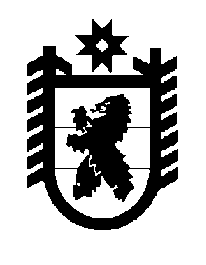 Российская Федерация Республика Карелия    ПРАВИТЕЛЬСТВО РЕСПУБЛИКИ КАРЕЛИЯРАСПОРЯЖЕНИЕот  7 сентября 2016 года № 693р-Пг. Петрозаводск 1. Одобрить Дополнительное соглашение к Соглашению между Министерством связи и массовых коммуникаций Российской Федерации и Правительством Республики Карелия о предоставлении субсидии из федерального бюджета на реализацию проектов (мероприятий), направленных на становление информационного общества в субъектах Российской Федерации, от 29 июня 2016 года № ОП-П8-065-12630 
(далее – Соглашение), уполномочить Руководителя Администрации Главы Республики Карелия Моисеева Анатолия Александровича на его подписание, а также на подписание ежеквартальной и итоговой отчетности и иных документов в рамках реализации Соглашения.2. Определить Администрацию Главы Республики Карелия органом, уполномоченным на выполнение условий Соглашения.3. Признать пункт 2 распоряжения Правительства Республики Карелия от 14 июня 2016 года № 431р-П утратившим силу.           Глава Республики Карелия                                                                  А.П. Худилайнен   